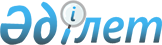 О внесении изменений в приказ Министра здравоохранения и социального развития Республики Казахстан от 28 декабря 2015 года № 1036 "Об утверждении Правил разработки, утверждения, замены и пересмотра норм труда работодателем, типовых норм и нормативов по труду, единых и (или) межотраслевых типовых норм и нормативов по труду для всех сфер деятельности" и в приказ Министра здравоохранения и социального развития Республики Казахстан от 28 декабря 2015 года № 1037 "Об утверждении Правил представления, рассмотрения и согласования норм труда и (или) параметров по системе оплаты труда работников организаций, на услуги (товары, работы) которых вводится государственное регулирование тарифов (цен, ставок сборов)"Приказ Министра труда и социальной защиты населения Республики Казахстан от 21 апреля 2023 года № 134. Зарегистрирован в Министерстве юстиции Республики Казахстан 24 апреля 2023 года № 32356
      ПРИКАЗЫВАЮ:
      1. Внести в приказ Министра здравоохранения и социального развития Республики Казахстан от 28 декабря 2015 года № 1036 "Об утверждении Правил разработки, утверждения, замены и пересмотра норм труда работодателем, типовых норм и нормативов по труду, единых и (или) межотраслевых типовых норм и нормативов по труду для всех сфер деятельности" (зарегистрирован в Реестре государственной регистрации нормативных правовых актов за № 12736) следующее изменение:
      в Правилах разработки, утверждения, замены и пересмотра норм труда работодателем, типовых норм и нормативов по труду, единых и (или) межотраслевых типовых норм и нормативов по труду для всех сфер деятельности, утвержденных указанным приказом:
      пункт 18 изложить в следующей редакции:
      "18. По окончании работ по пересмотру и замене норм труда работодателем представляется заявка:
      в Ассоциацию на утверждение типовых норм и нормативов по труду;
      в Палату на утверждение единых и (или) межотраслевых типовых норм и нормативов по труду для всех сфер деятельности.
      В случае отсутствия оснований, предусмотренных пунктами 14, 15,16 настоящих Правил, Палата или Ассоциация продлевает на три года срок действия норм труда при обязательном представлении подлинника нормативов по труду, обосновывающих материалов и пояснительной записки. 
      Продление срока действия норм труда оформляется путем проставления Палатой или Ассоциацией на титульном листе оригинала соответствующей отметки с указанием даты и номера письма Палаты и Ассоциации о продлении срока действия нормативов.".
      2. Внести в приказ Министра здравоохранения и социального развития Республики Казахстан от 28 декабря 2015 года № 1037 "Об утверждении Правил представления, рассмотрения и согласования норм труда и (или) параметров по системе оплаты труда работников организаций, на услуги (товары, работы) которых вводится государственное регулирование тарифов (цен, ставок сборов)" (зарегистрирован в Реестре государственной регистрации нормативных правовых актов за № 12659) следующее изменение:
      в Правилах представления, рассмотрения и согласования норм труда и (или) параметров по системе оплаты труда работников организаций, на услуги (товары, работы) которых вводится государственное регулирование тарифов (цен, ставок сборов, утвержденных указанным приказом:
      пункт 15 изложить в следующей редакции:
      "15. В случае отсутствия оснований для замены норм труда, уполномоченным органом по труду и уполномоченным органом продлевается на три года срок их действия при обязательном предоставлении организацией оригинала норм труда, материалов по их обоснованию и пояснительной записки.
      Продление срока действия норм труда оформляется путем проставления уполномоченным органом по труду и уполномоченным органом на титульном листе оригинала соответствующих отметок с указанием даты и номера писем уполномоченного органа по труду и уполномоченного органа о продлении срока действия норм.".
      3. Департаменту труда и социального партнерства Министерства труда и социальной защиты населения Республики Казахстан в установленном законодательством порядке обеспечить:
      1) государственную регистрацию настоящего приказа в Министерстве юстиции Республики Казахстан;
      2) размещение настоящего приказа на официальном интернет-ресурсе Министерства труда и социальной защиты населения Республики Казахстан после его официального опубликования;
      3) в течение десяти рабочих дней после государственной регистрации настоящего приказа представление в Департамент юридической службы Министерства труда и социальной защиты населения Республики Казахстан сведений об исполнении мероприятий, предусмотренных подпунктами 1) и 2) настоящего пункта.
      4. Контроль за исполнением настоящего приказа возложить на первого вице-министра труда и социальной защиты населения Республики Казахстан.
      5. Настоящий приказ вводится в действие по истечении десяти календарных дней после дня его первого официального опубликования.
					© 2012. РГП на ПХВ «Институт законодательства и правовой информации Республики Казахстан» Министерства юстиции Республики Казахстан
				
      Министр трудаи социальной защиты населенияРеспублики Казахстан

Т. Дуйсенова
